　　第4３回所沢市民フェスティバル　　　「企業ＰＲコーナー」参加募集要領１　所沢市民フェスティバルについて　（１）趣旨等　市民手づくりの祭典である所沢市民フェスティバルは、市民の心のふれあいや連帯感を高め、コミュニティづくりを推進するとともに、所沢の魅力を発信することを目的に開催するものです。（２）主　催　所沢市民フェスティバル実行委員会（３）後　援　埼玉県・所沢市（４）開催日　令和４年10月29日（土）・30日（日）午前10時～午後4時  ※雨天決行（５）会　場　所沢航空記念公園２　開催の基準（９月１日から開催当日までの間）※１　　９月１日以降に宣言が発出された場合、発出されることが判明した場合は中止とする３　募集内容について　（１）目　　的　地域の一員である企業が、その業務内容等を広く紹介すると共に市民及び他企業との交流を目的とします。（２）参加資格　・所沢市内または近隣市町村に本店（支店）を持ち、法人登記を行っている企業その他、所沢市と関連の深い企業・実行委員会の指示に従えるものであること。・開催両日(午後4時から)及び翌日(午前９時から)の全体清掃に協力できる方。※全体清掃に参加しなかった場合は、次回の参加をお断りする事があります。・説明会に出席できること。（（７）説明会参照 ）※所沢市暴力団排除推進活動の趣旨にのっとり、暴力団と関係する企業はお断りいたします。なお、暴力団と関係する企業と判明した場合は、参加を取消します。・出店内容は企業の事業に係ることを中心とすること。・過去２回の開催で違反又は出店取り消しとなった出店者や携わっていた方がいる出店者は出店できません。・出店申込み後、書類の偽装、なりすまし、店舗の又貸し、出店品目の虚偽（届出以外の物品の販売は禁止）、留意事項違反等が明らかになった場合は、直ちに出店を取り消します。（３）参加費・清掃協力金　　　１区画当たり（2日間：1区画3.6ｍ×5.4ｍ、テント付、横幕等備品なし）・参加者の都合で1日のみ出店の場合も参加費の減額等はありません。・この他に１出店者につき清掃協力金1,000円（２日間）がかかります。・駐車場を利用する場合は、１台につき警備協力金2,000円（２日間）がかかります。（駐車場には限りがあります。）※参加費等については、8月31日（水）までに振り込み、もしくは持参により納めていただきます。振込手数料は出店者のご負担でお願いいたします。※出店者の決定は８月中旬を予定しています。出店者の決定から、参加費等を納めていただくまでの期限が大変短くなっております。あらかじめ準備しておいていただきますようお願いいたします。※新型コロナウイルス感染症の影響等により、主催者判断により、９月１日以降に開催中止となった場合の参加費、備品代、協力金等の返金の取り扱いにつきましては下記のとおりとなります。なお、出店者都合による参加辞退の場合につきましては、いかなる場合も返金はできませんので、ご了承ください。（４）募集区画　・1出店者3区画まで募集します。※複数区画を募集する場合は、連続した区画となります。※多数のご応募があった場合には、区画数を減らしていただく場合があります。多数のご応募があった場合には、区画数を減らしていただく場合があります。」多数のご応募があった場合には、区画数を減らしていただく場合があります。」多数のご応募があった場合には、区画数を減らしていただく場合があります。」書類選考・区画数の減についての異議申立ては一切受付できません（8月22日までに区画数が減った方及び落選した方のみ連絡いたします。）※いかなる場合も参加権利を他の方へ譲渡することはできません。※区画以外は使用することはできません。（５）受付期間　令和４年７月２５日（月）～8月３日（水）（６）申込方法　下記の書類を実行委員会事務局までご提出ください。①参加申込書、誓約書②参加資格を証明できる書類（登記簿謄本の写し等）(食品を扱う出店者は以下③、④の書類も必要です)③臨時出店の概要④保菌検査(検便)成績書 (従事する方全員分)は、令和４年４月以降のもの※必要書類を全て揃えて、申込みください。不足書類がある場合は、受付できません。ただし、「保菌検査（検便）成績書」についてのみ、９月８日（木）午後４時まで提出を可とします。期日までに提出のない方は、参加することが出来ません。（７）説明会　参加企業の方を対象に、下記のとおり説明会を行います。　　　　　　　　日　時：令和４年9月９日（金）　　　　　　　　　　　　  午後１時3０分：受付開始、　午後２時：説明会開始 場　所：所沢市役所6階　604会議室(１)説明会当日は、責任者が出席してください。(２)責任者が出席できない場合は、代理人を立ててください。※複数店舗にまたがる代理人は認められません(３)出席できない場合は、出店辞退とみなします。　　　　　　　　　　　　　　※車でのご来庁はご遠慮ください。４　出店上の留意事項について　【注意】公園内に使用済み油等を廃棄した場合は、原状復帰していただくとともに、次年度以降、出店停止といたします。※飲食物の食べ歩き・飲み歩きは禁止となります。※新型コロナウイルスの感染状況によって、酒類の販売を制限する場合があります。ご承知の上、お申し込みください。※プラスチックごみ削減のため、販売に伴うプラスチック製品の使用は不可とします。（皿、コップ、スプーン、フォーク、ストロー等は紙製の物を使用、レジ袋は生分解性の物は使用可。他は紙・布製を使用すること）※ペットボトルの販売はできません。※当日、実行委員会による査察があります。（１）管　理　・展示品及び商品等の管理は、出店者の責任において行ってください。　　　　　　　・出店場所は清潔を保ち、油等を使用し場所等を汚損する恐れのある場合は、必ずシート等を敷いて対応を行ってください。　　　　　　　・衛生管理上、調理し、売れ残った食品等は、必ず処分し、翌日に使用しないでください。（２）ご　み　・出店により出たごみ及び売れ残った商品等は、必ず持ち帰ってください。・各出店者は来場者用のごみ箱（袋）を設置し、「燃やせるごみ」「破砕ごみ類（燃やさないごみ）」「プラスチック」「びん・かん」「汁もの」「ペットボト　ル」の６種類に分別しごみステーションへお持ちください。（ごみ袋は透明なものを使用してください。）・ごみの減量及びリサイクルにご協力ください。・飲食物の残りや調理で出たごみ（汁物含む）は、詰りの原因になりますので、会場内の排水溝に絶対に流さないでください。※誤って流した場合は、各自で取り除いてください。・水飲み場での器具・食器等の洗浄は絶対に行わないでください。（３）清　掃　・会場内の清掃については、各日とも終了後直ちに各自出店場所付近の清掃を行い、回収したごみは、所定の場所にお出しください。・開催日翌日(10月31日(月))は、会場全体の清掃を行いますので、必ず清掃活動に参加してください。本部前で受付（午前9時）をします。（ごみ袋をご持参ください。）（４）駐車場　・原則、１区画につき１台まで使用できます。（指定駐車証が必要です）※駐車場を使用する際は、警備協力金として駐車場料金を1台当たり2,000円（2日間）を負担していただきます。・駐車場内でのトラブルについては実行委員会では一切責任を負いかねます。・会場内に車の留置きは、一切認めません。（５）その他　・政治及び宗教活動、募金活動はできません。・公園内を汚す可能性や第三者へ被害・損害を与える等の可能性があるものについての販売は禁止します。・出店におけるトラブル、安全管理等については出店責任者が責任を持って対応すること。実行委員会では責任を負いかねますので、必要に応じて各出店者において保険等に加入してください。・熱等で路面・備品・植栽等に破損が生じないよう養生してください。・火気を取扱う場合には、必ず消火器を設置してください。（当日、消防による査察があります。）・装飾については、安全面に注意すること。・航空公園内は全面禁煙となります。禁煙を徹底してください。・生き物（植物は除く）の取り扱いは、一切禁止します。・ナイフ、包丁、模造刀、はさみ等の先のとがったものの取扱いは、調理等の作業に使用する場合を除き一切禁止します。・くじ等の偶発性や特定行為の優劣によって商品等を提供することは禁止します。・その他、実行委員会が不適切であると判断するものの取り扱いは禁止します。・当日責任者は、両日ともテントに常駐してください。　※当日責任者が常駐していない出店については、出店が取り消しとなる場合がありますので、ご注意ください。・当日の従事者変更は認めないため、人数に余裕をもって申し込みください。　※事前の届出以外の方が従事していることが判明した場合、出店を停止いたしますのでご注意ください。・出店者は公園駐車場を利用することを禁止します。・火災や地震、暴風雨等の危機事案が発生した場合には、実行委員会の指示に従い、速やかに対応してください。・本要領により収集した個人情報は、市民フェスティバルの運営及び、所沢市暴力団排除推進活動にのみ使用いたします。・出店者はマスクを着用、こまめな手洗い・手指消毒を行うとともに、密にならないよう待機列の管理、コイントレーの使用など、感染症対策を徹底すること。・規則を遵守できない出店者については、参加をお断りします。・本イベントに協賛いただいた場合には、当日、会場案内看板に協賛広告を掲示することが可能です（協賛金5万円）。また、本部にてチラシを配架することも可能です（協賛金2万円）。詳しくは公式HPを参照ください。５　問合せ先　　　所沢市民フェスティバル実行委員会事務局　　　　　　　　　〒359-8501　所沢市並木一丁目1番地の1　　　　　　　　　　　　　　　　所沢市役所地域づくり推進課内　　　　　　　　　　　　　　　　TEL：04-2998-9083     FAX：04-2998-9491E-mail　： a9083@city.tokorozawa.lg.jp　◆その他市民フェスティバルに関する情報は下記により随時公表を行います。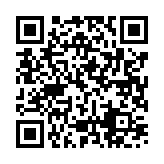 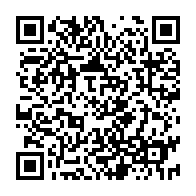 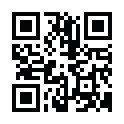 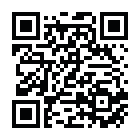 　　　参　　考　　　　　貸出し備品料金一覧（料金は2日間の料金です）第43回所沢市民フェスティバル｢企業PRコーナー｣参加申込書【添付書類】①法人登記していることが分かる書類※食品を扱う企業(団体)については、以下の書類も提出②臨時出店届③保菌検査(検便)成績書(従事する方全員分)令和４年４月以降のもの※保菌検査成績書のみ９月８日（木）午後４時まで提出可開催当日の従事者名簿　（責任者は最初に記入してください。）※太枠内を記入してください。　指　標　指　標　指　標結　論１１・緊急事態宣言の発出またはそれに準ずる国や県からの要請が出ている場合中　止緊急事態宣言が基準日から開催当日までの間で発出されることが判明した場合にはその時点で中止とする　※１２２所沢市のイベントに対する考え方が「中止または延期」の場合中　止３３・まん延防止等重点措置の適用またはそれに準ずる国や県からの要請が出ている場合条　件　付　き　開　催但し、まん延防止等重点措置の適用に係る制限の内容に変更があり、イベントは中止または延期となっていた場合には中止とする１・２・３以外の場合４国・県のイベント開催の要請において、「収容定員が設定されていない場合、十分な人との距離（1ｍ）を確保してください」となっている場合開　催但し、国県等の要請に応じて、ソーシャルディスタンスの確保、酒類の提供禁止等の対応を行う１・２・３以外の場合５国・県のイベント開催のガイドラインにおいて、「酒類の提供を自粛」となっている場合開　催但し、国県等の要請に応じて、ソーシャルディスタンスの確保、酒類の提供禁止等の対応を行う１・２・３以外の場合６航空公園の利用の制限「○人以上での会食ご遠慮下さい」「お花見はご遠慮下さい」開　催但し、国県等の要請に応じて、ソーシャルディスタンスの確保、酒類の提供禁止等の対応を行う７上記以外の場合開　催飲食物を扱う出店47,000円飲食物を扱わない出店46,000円中止決定時期返金の取り扱い９月１日（木）から９月３０日（金）まで参加費、備品代、協力金等の合計金額の５０％を返金いたします。１０月１日（土）から１０月３０日（日）まで返金はありません。品　　　名品　　　名金　　　額仕　　　　　　　　　　様テント用横幕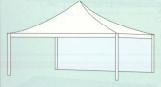 ２,０００円／１間テント囲い用※横（片面）に幕を張る：２間※後ろに幕を張る：３間机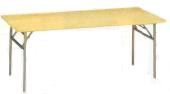 ２,５００円／脚1.8ｍ×0.45ｍ  H=0.7ｍ※火気使用の場合は天板に養生をしてください。イス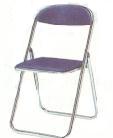 ５００円／脚折りたたみ式電源１２,０００円／個１個でコンセント２口付き※合計で１５００ワットまでパネルボード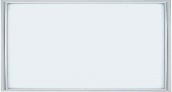 ６,０００円／枚1.8ｍ×0.9ｍ　壁掛式駐車場(1台)２，０００円警備協力金としてふ　り　が　な企　業　名企　業　名当日責任者ふりがな連絡先連絡先連絡先当日責任者氏 名ＴＥＬ：ＦＡＸ：ＴＥＬ：ＦＡＸ：ＴＥＬ：ＦＡＸ：当日責任者住　所〒〒〒〒〒〒〒当日責任者E-mail企業の事業内容当日の催物内容ＰＲしたい点区画数                区画                区画搬入車輌の台数搬入車輌の台数　  台　  台駐車証の希望有( 　台)・無借用備品机　　　　　　　　台イス　　　　　　　脚電源　　　　　　　個※1個にコンセント２(計1500ｗ)展示用パネル　　　枚テント用横幕　　　間駐車証　　　　　　台清掃協力金　1,000円合計　　　　　　　円【事務局記入】　合計　　　　　　　円机　　　　　　　　台イス　　　　　　　脚電源　　　　　　　個※1個にコンセント２(計1500ｗ)展示用パネル　　　枚テント用横幕　　　間駐車証　　　　　　台清掃協力金　1,000円合計　　　　　　　円【事務局記入】　合計　　　　　　　円横幕囲い方【記入例】2区画　3方囲いの場合【記入例】2区画　3方囲いの場合【記入例】2区画　3方囲いの場合【記入例】2区画　3方囲いの場合【記入例】2区画　3方囲いの場合借用備品机　　　　　　　　台イス　　　　　　　脚電源　　　　　　　個※1個にコンセント２(計1500ｗ)展示用パネル　　　枚テント用横幕　　　間駐車証　　　　　　台清掃協力金　1,000円合計　　　　　　　円【事務局記入】　合計　　　　　　　円机　　　　　　　　台イス　　　　　　　脚電源　　　　　　　個※1個にコンセント２(計1500ｗ)展示用パネル　　　枚テント用横幕　　　間駐車証　　　　　　台清掃協力金　1,000円合計　　　　　　　円【事務局記入】　合計　　　　　　　円横幕囲い方※横幕を付ける部分を太線にしてください※横幕を付ける部分を太線にしてください※横幕を付ける部分を太線にしてください※横幕を付ける部分を太線にしてください※横幕を付ける部分を太線にしてください火気器具の使用（○をつけてください）無し　／　ガスこんろ ・カセットこんろ ・ 炭焼き ・発電機 ・ その他（　　　  　）※ホットプレート、電子レンジ、IH調理器具、電気ポット等は火気器具には含みません。無し　／　ガスこんろ ・カセットこんろ ・ 炭焼き ・発電機 ・ その他（　　　  　）※ホットプレート、電子レンジ、IH調理器具、電気ポット等は火気器具には含みません。無し　／　ガスこんろ ・カセットこんろ ・ 炭焼き ・発電機 ・ その他（　　　  　）※ホットプレート、電子レンジ、IH調理器具、電気ポット等は火気器具には含みません。無し　／　ガスこんろ ・カセットこんろ ・ 炭焼き ・発電機 ・ その他（　　　  　）※ホットプレート、電子レンジ、IH調理器具、電気ポット等は火気器具には含みません。無し　／　ガスこんろ ・カセットこんろ ・ 炭焼き ・発電機 ・ その他（　　　  　）※ホットプレート、電子レンジ、IH調理器具、電気ポット等は火気器具には含みません。無し　／　ガスこんろ ・カセットこんろ ・ 炭焼き ・発電機 ・ その他（　　　  　）※ホットプレート、電子レンジ、IH調理器具、電気ポット等は火気器具には含みません。無し　／　ガスこんろ ・カセットこんろ ・ 炭焼き ・発電機 ・ その他（　　　  　）※ホットプレート、電子レンジ、IH調理器具、電気ポット等は火気器具には含みません。無し　／　ガスこんろ ・カセットこんろ ・ 炭焼き ・発電機 ・ その他（　　　  　）※ホットプレート、電子レンジ、IH調理器具、電気ポット等は火気器具には含みません。備考（レイアウトの希望や持込み備品・器具、開催日時、その他要望等がありましたら記入してください)備考（レイアウトの希望や持込み備品・器具、開催日時、その他要望等がありましたら記入してください)備考（レイアウトの希望や持込み備品・器具、開催日時、その他要望等がありましたら記入してください)備考（レイアウトの希望や持込み備品・器具、開催日時、その他要望等がありましたら記入してください)備考（レイアウトの希望や持込み備品・器具、開催日時、その他要望等がありましたら記入してください)備考（レイアウトの希望や持込み備品・器具、開催日時、その他要望等がありましたら記入してください)備考（レイアウトの希望や持込み備品・器具、開催日時、その他要望等がありましたら記入してください)備考（レイアウトの希望や持込み備品・器具、開催日時、その他要望等がありましたら記入してください)備考（レイアウトの希望や持込み備品・器具、開催日時、その他要望等がありましたら記入してください)確認事項確認事項確認事項確認事項確認事項確認事項確認事項確認事項確認事項募集を何でお知りになりましたか？１ 広報ところざわ 　　２ フェスティバルＨＰ　　　３ 所沢市ＨＰ４ SNS（　　　　　　　　　）　５ 前回参加した 　６ その他(　　　　　　　　　　　)１ 広報ところざわ 　　２ フェスティバルＨＰ　　　３ 所沢市ＨＰ４ SNS（　　　　　　　　　）　５ 前回参加した 　６ その他(　　　　　　　　　　　)１ 広報ところざわ 　　２ フェスティバルＨＰ　　　３ 所沢市ＨＰ４ SNS（　　　　　　　　　）　５ 前回参加した 　６ その他(　　　　　　　　　　　)１ 広報ところざわ 　　２ フェスティバルＨＰ　　　３ 所沢市ＨＰ４ SNS（　　　　　　　　　）　５ 前回参加した 　６ その他(　　　　　　　　　　　)１ 広報ところざわ 　　２ フェスティバルＨＰ　　　３ 所沢市ＨＰ４ SNS（　　　　　　　　　）　５ 前回参加した 　６ その他(　　　　　　　　　　　)１ 広報ところざわ 　　２ フェスティバルＨＰ　　　３ 所沢市ＨＰ４ SNS（　　　　　　　　　）　５ 前回参加した 　６ その他(　　　　　　　　　　　)１ 広報ところざわ 　　２ フェスティバルＨＰ　　　３ 所沢市ＨＰ４ SNS（　　　　　　　　　）　５ 前回参加した 　６ その他(　　　　　　　　　　　)１ 広報ところざわ 　　２ フェスティバルＨＰ　　　３ 所沢市ＨＰ４ SNS（　　　　　　　　　）　５ 前回参加した 　６ その他(　　　　　　　　　　　)生年月日ふ り が な住　　　　所性別保菌生年月日従 事 者 氏 名住　　　　所性別保菌ＴＳ　 年　月　日Ｈ男・女ＴＳ　 年　月　日Ｈ男・女ＴＳ　 年　月　日Ｈ男・女ＴＳ　 年　月　日Ｈ男・女ＴＳ　 年　月　日Ｈ男・女ＴＳ　 年　月　日Ｈ男・女ＴＳ　 年　月　日Ｈ男・女ＴＳ　 年　月　日Ｈ男・女ＴＳ　 年　月　日Ｈ男・女ＴＳ　 年　月　日Ｈ男・女臨時出店の概要臨時出店の概要臨時出店の概要臨時出店者取扱食品食品の取扱方法　　　（調理工程・販売等）店  舗  平  面  図 店  舗  平  面  図 店  舗  平  面  図 （テント内の平面図を記入してください）（テント内の平面図を記入してください）（テント内の平面図を記入してください）設　　備　　概　　要設　　備　　概　　要設　　備　　概　　要１　設備位置　　（　屋　内　・　屋　外　）１　設備位置　　（　屋　内　・　屋　外　）２　冷蔵設備　　（　冷蔵庫　・　アイスボックス　・　その他　（　　　　　　　　　　　　　　　　　 　 　） 　　）２　冷蔵設備　　（　冷蔵庫　・　アイスボックス　・　その他　（　　　　　　　　　　　　　　　　　 　 　） 　　）２　冷蔵設備　　（　冷蔵庫　・　アイスボックス　・　その他　（　　　　　　　　　　　　　　　　　 　 　） 　　）３　給水設備　　（　水　道　・　貯水タンク　・　その他　(　　　　　　　　　　　　　　　　　　　　 　　　)   　）３　給水設備　　（　水　道　・　貯水タンク　・　その他　(　　　　　　　　　　　　　　　　　　　　 　　　)   　）３　給水設備　　（　水　道　・　貯水タンク　・　その他　(　　　　　　　　　　　　　　　　　　　　 　　　)   　）従　事　者　名　簿従　事　者　名　簿従　事　者　名　簿氏　　　　　名氏　　　　　名従事内容（調理・販売等）臨時出店の概要 （記入例）  臨時出店の概要 （記入例）  臨時出店の概要 （記入例）  臨時出店の概要 （記入例）  臨時出店の概要 （記入例）  臨時出店の概要 （記入例）  臨時出店の概要 （記入例）  臨時出店の概要 （記入例）  臨時出店の概要 （記入例）  臨時出店の概要 （記入例）  臨時出店の概要 （記入例）  臨時出店の概要 （記入例）  臨時出店の概要 （記入例）  臨時出店の概要 （記入例）  臨時出店の概要 （記入例）  臨時出店の概要 （記入例）  臨時出店の概要 （記入例）  臨時出店者臨時出店者所沢　太郎所沢　太郎所沢　太郎所沢　太郎所沢　太郎所沢　太郎所沢　太郎所沢　太郎所沢　太郎所沢　太郎所沢　太郎所沢　太郎所沢　太郎所沢　太郎所沢　太郎取扱食品取扱食品やきそば・ビール　　　　　　　　　　　　　　　　　　　　　　　　　　　　　　　　※取扱商品についてすべて記入してください。やきそば・ビール　　　　　　　　　　　　　　　　　　　　　　　　　　　　　　　　※取扱商品についてすべて記入してください。やきそば・ビール　　　　　　　　　　　　　　　　　　　　　　　　　　　　　　　　※取扱商品についてすべて記入してください。やきそば・ビール　　　　　　　　　　　　　　　　　　　　　　　　　　　　　　　　※取扱商品についてすべて記入してください。やきそば・ビール　　　　　　　　　　　　　　　　　　　　　　　　　　　　　　　　※取扱商品についてすべて記入してください。やきそば・ビール　　　　　　　　　　　　　　　　　　　　　　　　　　　　　　　　※取扱商品についてすべて記入してください。やきそば・ビール　　　　　　　　　　　　　　　　　　　　　　　　　　　　　　　　※取扱商品についてすべて記入してください。やきそば・ビール　　　　　　　　　　　　　　　　　　　　　　　　　　　　　　　　※取扱商品についてすべて記入してください。やきそば・ビール　　　　　　　　　　　　　　　　　　　　　　　　　　　　　　　　※取扱商品についてすべて記入してください。やきそば・ビール　　　　　　　　　　　　　　　　　　　　　　　　　　　　　　　　※取扱商品についてすべて記入してください。やきそば・ビール　　　　　　　　　　　　　　　　　　　　　　　　　　　　　　　　※取扱商品についてすべて記入してください。やきそば・ビール　　　　　　　　　　　　　　　　　　　　　　　　　　　　　　　　※取扱商品についてすべて記入してください。やきそば・ビール　　　　　　　　　　　　　　　　　　　　　　　　　　　　　　　　※取扱商品についてすべて記入してください。やきそば・ビール　　　　　　　　　　　　　　　　　　　　　　　　　　　　　　　　※取扱商品についてすべて記入してください。やきそば・ビール　　　　　　　　　　　　　　　　　　　　　　　　　　　　　　　　※取扱商品についてすべて記入してください。食品の取扱方法　　　（調理工程・販売等）食品の取扱方法　　　（調理工程・販売等）①やきそば：材料（キャベツ、もやし、ニンジン、豚肉、麺（ゆで））野菜類、豚肉、麺をすべて加熱調理。　　　　　　　　　　　　　　　　　　　　　                                               　　　   　　　　②ビール：市販の缶ビールを販売。　　　　　　　　　　　　　　　　　                                                      　　　　　　　　※食品に入る材料はすべて記入し、詳細な調理工程を書いてください。　　　　　　　　　　　　　　　　　　　　　　　　　　　　　　　　なお、市販のものを直接販売する時以外は工程を書いてください。　　　　　　　　　　　　　※書ききれない際は、裏面に記入ください。　　　　　　　　　　　　　　　　　　　　　　①やきそば：材料（キャベツ、もやし、ニンジン、豚肉、麺（ゆで））野菜類、豚肉、麺をすべて加熱調理。　　　　　　　　　　　　　　　　　　　　　                                               　　　   　　　　②ビール：市販の缶ビールを販売。　　　　　　　　　　　　　　　　　                                                      　　　　　　　　※食品に入る材料はすべて記入し、詳細な調理工程を書いてください。　　　　　　　　　　　　　　　　　　　　　　　　　　　　　　　　なお、市販のものを直接販売する時以外は工程を書いてください。　　　　　　　　　　　　　※書ききれない際は、裏面に記入ください。　　　　　　　　　　　　　　　　　　　　　　①やきそば：材料（キャベツ、もやし、ニンジン、豚肉、麺（ゆで））野菜類、豚肉、麺をすべて加熱調理。　　　　　　　　　　　　　　　　　　　　　                                               　　　   　　　　②ビール：市販の缶ビールを販売。　　　　　　　　　　　　　　　　　                                                      　　　　　　　　※食品に入る材料はすべて記入し、詳細な調理工程を書いてください。　　　　　　　　　　　　　　　　　　　　　　　　　　　　　　　　なお、市販のものを直接販売する時以外は工程を書いてください。　　　　　　　　　　　　　※書ききれない際は、裏面に記入ください。　　　　　　　　　　　　　　　　　　　　　　①やきそば：材料（キャベツ、もやし、ニンジン、豚肉、麺（ゆで））野菜類、豚肉、麺をすべて加熱調理。　　　　　　　　　　　　　　　　　　　　　                                               　　　   　　　　②ビール：市販の缶ビールを販売。　　　　　　　　　　　　　　　　　                                                      　　　　　　　　※食品に入る材料はすべて記入し、詳細な調理工程を書いてください。　　　　　　　　　　　　　　　　　　　　　　　　　　　　　　　　なお、市販のものを直接販売する時以外は工程を書いてください。　　　　　　　　　　　　　※書ききれない際は、裏面に記入ください。　　　　　　　　　　　　　　　　　　　　　　①やきそば：材料（キャベツ、もやし、ニンジン、豚肉、麺（ゆで））野菜類、豚肉、麺をすべて加熱調理。　　　　　　　　　　　　　　　　　　　　　                                               　　　   　　　　②ビール：市販の缶ビールを販売。　　　　　　　　　　　　　　　　　                                                      　　　　　　　　※食品に入る材料はすべて記入し、詳細な調理工程を書いてください。　　　　　　　　　　　　　　　　　　　　　　　　　　　　　　　　なお、市販のものを直接販売する時以外は工程を書いてください。　　　　　　　　　　　　　※書ききれない際は、裏面に記入ください。　　　　　　　　　　　　　　　　　　　　　　①やきそば：材料（キャベツ、もやし、ニンジン、豚肉、麺（ゆで））野菜類、豚肉、麺をすべて加熱調理。　　　　　　　　　　　　　　　　　　　　　                                               　　　   　　　　②ビール：市販の缶ビールを販売。　　　　　　　　　　　　　　　　　                                                      　　　　　　　　※食品に入る材料はすべて記入し、詳細な調理工程を書いてください。　　　　　　　　　　　　　　　　　　　　　　　　　　　　　　　　なお、市販のものを直接販売する時以外は工程を書いてください。　　　　　　　　　　　　　※書ききれない際は、裏面に記入ください。　　　　　　　　　　　　　　　　　　　　　　①やきそば：材料（キャベツ、もやし、ニンジン、豚肉、麺（ゆで））野菜類、豚肉、麺をすべて加熱調理。　　　　　　　　　　　　　　　　　　　　　                                               　　　   　　　　②ビール：市販の缶ビールを販売。　　　　　　　　　　　　　　　　　                                                      　　　　　　　　※食品に入る材料はすべて記入し、詳細な調理工程を書いてください。　　　　　　　　　　　　　　　　　　　　　　　　　　　　　　　　なお、市販のものを直接販売する時以外は工程を書いてください。　　　　　　　　　　　　　※書ききれない際は、裏面に記入ください。　　　　　　　　　　　　　　　　　　　　　　①やきそば：材料（キャベツ、もやし、ニンジン、豚肉、麺（ゆで））野菜類、豚肉、麺をすべて加熱調理。　　　　　　　　　　　　　　　　　　　　　                                               　　　   　　　　②ビール：市販の缶ビールを販売。　　　　　　　　　　　　　　　　　                                                      　　　　　　　　※食品に入る材料はすべて記入し、詳細な調理工程を書いてください。　　　　　　　　　　　　　　　　　　　　　　　　　　　　　　　　なお、市販のものを直接販売する時以外は工程を書いてください。　　　　　　　　　　　　　※書ききれない際は、裏面に記入ください。　　　　　　　　　　　　　　　　　　　　　　①やきそば：材料（キャベツ、もやし、ニンジン、豚肉、麺（ゆで））野菜類、豚肉、麺をすべて加熱調理。　　　　　　　　　　　　　　　　　　　　　                                               　　　   　　　　②ビール：市販の缶ビールを販売。　　　　　　　　　　　　　　　　　                                                      　　　　　　　　※食品に入る材料はすべて記入し、詳細な調理工程を書いてください。　　　　　　　　　　　　　　　　　　　　　　　　　　　　　　　　なお、市販のものを直接販売する時以外は工程を書いてください。　　　　　　　　　　　　　※書ききれない際は、裏面に記入ください。　　　　　　　　　　　　　　　　　　　　　　①やきそば：材料（キャベツ、もやし、ニンジン、豚肉、麺（ゆで））野菜類、豚肉、麺をすべて加熱調理。　　　　　　　　　　　　　　　　　　　　　                                               　　　   　　　　②ビール：市販の缶ビールを販売。　　　　　　　　　　　　　　　　　                                                      　　　　　　　　※食品に入る材料はすべて記入し、詳細な調理工程を書いてください。　　　　　　　　　　　　　　　　　　　　　　　　　　　　　　　　なお、市販のものを直接販売する時以外は工程を書いてください。　　　　　　　　　　　　　※書ききれない際は、裏面に記入ください。　　　　　　　　　　　　　　　　　　　　　　①やきそば：材料（キャベツ、もやし、ニンジン、豚肉、麺（ゆで））野菜類、豚肉、麺をすべて加熱調理。　　　　　　　　　　　　　　　　　　　　　                                               　　　   　　　　②ビール：市販の缶ビールを販売。　　　　　　　　　　　　　　　　　                                                      　　　　　　　　※食品に入る材料はすべて記入し、詳細な調理工程を書いてください。　　　　　　　　　　　　　　　　　　　　　　　　　　　　　　　　なお、市販のものを直接販売する時以外は工程を書いてください。　　　　　　　　　　　　　※書ききれない際は、裏面に記入ください。　　　　　　　　　　　　　　　　　　　　　　①やきそば：材料（キャベツ、もやし、ニンジン、豚肉、麺（ゆで））野菜類、豚肉、麺をすべて加熱調理。　　　　　　　　　　　　　　　　　　　　　                                               　　　   　　　　②ビール：市販の缶ビールを販売。　　　　　　　　　　　　　　　　　                                                      　　　　　　　　※食品に入る材料はすべて記入し、詳細な調理工程を書いてください。　　　　　　　　　　　　　　　　　　　　　　　　　　　　　　　　なお、市販のものを直接販売する時以外は工程を書いてください。　　　　　　　　　　　　　※書ききれない際は、裏面に記入ください。　　　　　　　　　　　　　　　　　　　　　　①やきそば：材料（キャベツ、もやし、ニンジン、豚肉、麺（ゆで））野菜類、豚肉、麺をすべて加熱調理。　　　　　　　　　　　　　　　　　　　　　                                               　　　   　　　　②ビール：市販の缶ビールを販売。　　　　　　　　　　　　　　　　　                                                      　　　　　　　　※食品に入る材料はすべて記入し、詳細な調理工程を書いてください。　　　　　　　　　　　　　　　　　　　　　　　　　　　　　　　　なお、市販のものを直接販売する時以外は工程を書いてください。　　　　　　　　　　　　　※書ききれない際は、裏面に記入ください。　　　　　　　　　　　　　　　　　　　　　　①やきそば：材料（キャベツ、もやし、ニンジン、豚肉、麺（ゆで））野菜類、豚肉、麺をすべて加熱調理。　　　　　　　　　　　　　　　　　　　　　                                               　　　   　　　　②ビール：市販の缶ビールを販売。　　　　　　　　　　　　　　　　　                                                      　　　　　　　　※食品に入る材料はすべて記入し、詳細な調理工程を書いてください。　　　　　　　　　　　　　　　　　　　　　　　　　　　　　　　　なお、市販のものを直接販売する時以外は工程を書いてください。　　　　　　　　　　　　　※書ききれない際は、裏面に記入ください。　　　　　　　　　　　　　　　　　　　　　　①やきそば：材料（キャベツ、もやし、ニンジン、豚肉、麺（ゆで））野菜類、豚肉、麺をすべて加熱調理。　　　　　　　　　　　　　　　　　　　　　                                               　　　   　　　　②ビール：市販の缶ビールを販売。　　　　　　　　　　　　　　　　　                                                      　　　　　　　　※食品に入る材料はすべて記入し、詳細な調理工程を書いてください。　　　　　　　　　　　　　　　　　　　　　　　　　　　　　　　　なお、市販のものを直接販売する時以外は工程を書いてください。　　　　　　　　　　　　　※書ききれない際は、裏面に記入ください。　　　　　　　　　　　　　　　　　　　　　　店  舗  平  面  図 店  舗  平  面  図 店  舗  平  面  図 店  舗  平  面  図 店  舗  平  面  図 店  舗  平  面  図 店  舗  平  面  図 店  舗  平  面  図 店  舗  平  面  図 店  舗  平  面  図 店  舗  平  面  図 店  舗  平  面  図 店  舗  平  面  図 店  舗  平  面  図 店  舗  平  面  図 店  舗  平  面  図 店  舗  平  面  図 （テント内の平面図を記入してください）（テント内の平面図を記入してください）（テント内の平面図を記入してください）（テント内の平面図を記入してください）（テント内の平面図を記入してください）（テント内の平面図を記入してください）（テント内の平面図を記入してください）（テント内の平面図を記入してください）（テント内の平面図を記入してください）（テント内の平面図を記入してください）（テント内の平面図を記入してください）（テント内の平面図を記入してください）（テント内の平面図を記入してください）（テント内の平面図を記入してください）ジェネレータ－ジェネレータ－冷蔵庫冷蔵庫冷蔵庫ジェネレータ－ジェネレータ－冷蔵庫冷蔵庫冷蔵庫冷蔵庫冷蔵庫冷蔵庫調理場所調理場所調理場所調理場所調理場所調理場所調理場所調理場所調理場所調理場所調理場所調理場所レジレジレジ販売場所販売場所販売場所販売場所販売場所販売場所販売場所販売場所レジレジレジ販売場所販売場所販売場所販売場所販売場所販売場所販売場所販売場所設　　備　　概　　要設　　備　　概　　要設　　備　　概　　要設　　備　　概　　要設　　備　　概　　要設　　備　　概　　要設　　備　　概　　要設　　備　　概　　要設　　備　　概　　要設　　備　　概　　要設　　備　　概　　要設　　備　　概　　要設　　備　　概　　要設　　備　　概　　要設　　備　　概　　要設　　備　　概　　要設　　備　　概　　要１　設備位置　　（　屋内　・　屋外　）　　　　　　　　　　　　　　　　　　　　　　　　　　　　　　　　　　　　　　　　　　　　　　　　　　　　　２　冷蔵設備　　（　冷蔵庫　・　アイスボックス　・　その他　（　　　　　　　　　　　　　　　　　　 　　）　　）　　　　　　　　　　　　　　　　　　　　　　　　　　　　　　　　　　　　３　給水設備　　（　水道　・　貯水タンク　・　その他　(　　　　　　　　　　　　　　　　　　 　　)            　）１　設備位置　　（　屋内　・　屋外　）　　　　　　　　　　　　　　　　　　　　　　　　　　　　　　　　　　　　　　　　　　　　　　　　　　　　　２　冷蔵設備　　（　冷蔵庫　・　アイスボックス　・　その他　（　　　　　　　　　　　　　　　　　　 　　）　　）　　　　　　　　　　　　　　　　　　　　　　　　　　　　　　　　　　　　３　給水設備　　（　水道　・　貯水タンク　・　その他　(　　　　　　　　　　　　　　　　　　 　　)            　）１　設備位置　　（　屋内　・　屋外　）　　　　　　　　　　　　　　　　　　　　　　　　　　　　　　　　　　　　　　　　　　　　　　　　　　　　　２　冷蔵設備　　（　冷蔵庫　・　アイスボックス　・　その他　（　　　　　　　　　　　　　　　　　　 　　）　　）　　　　　　　　　　　　　　　　　　　　　　　　　　　　　　　　　　　　３　給水設備　　（　水道　・　貯水タンク　・　その他　(　　　　　　　　　　　　　　　　　　 　　)            　）１　設備位置　　（　屋内　・　屋外　）　　　　　　　　　　　　　　　　　　　　　　　　　　　　　　　　　　　　　　　　　　　　　　　　　　　　　２　冷蔵設備　　（　冷蔵庫　・　アイスボックス　・　その他　（　　　　　　　　　　　　　　　　　　 　　）　　）　　　　　　　　　　　　　　　　　　　　　　　　　　　　　　　　　　　　３　給水設備　　（　水道　・　貯水タンク　・　その他　(　　　　　　　　　　　　　　　　　　 　　)            　）１　設備位置　　（　屋内　・　屋外　）　　　　　　　　　　　　　　　　　　　　　　　　　　　　　　　　　　　　　　　　　　　　　　　　　　　　　２　冷蔵設備　　（　冷蔵庫　・　アイスボックス　・　その他　（　　　　　　　　　　　　　　　　　　 　　）　　）　　　　　　　　　　　　　　　　　　　　　　　　　　　　　　　　　　　　３　給水設備　　（　水道　・　貯水タンク　・　その他　(　　　　　　　　　　　　　　　　　　 　　)            　）１　設備位置　　（　屋内　・　屋外　）　　　　　　　　　　　　　　　　　　　　　　　　　　　　　　　　　　　　　　　　　　　　　　　　　　　　　２　冷蔵設備　　（　冷蔵庫　・　アイスボックス　・　その他　（　　　　　　　　　　　　　　　　　　 　　）　　）　　　　　　　　　　　　　　　　　　　　　　　　　　　　　　　　　　　　３　給水設備　　（　水道　・　貯水タンク　・　その他　(　　　　　　　　　　　　　　　　　　 　　)            　）１　設備位置　　（　屋内　・　屋外　）　　　　　　　　　　　　　　　　　　　　　　　　　　　　　　　　　　　　　　　　　　　　　　　　　　　　　２　冷蔵設備　　（　冷蔵庫　・　アイスボックス　・　その他　（　　　　　　　　　　　　　　　　　　 　　）　　）　　　　　　　　　　　　　　　　　　　　　　　　　　　　　　　　　　　　３　給水設備　　（　水道　・　貯水タンク　・　その他　(　　　　　　　　　　　　　　　　　　 　　)            　）１　設備位置　　（　屋内　・　屋外　）　　　　　　　　　　　　　　　　　　　　　　　　　　　　　　　　　　　　　　　　　　　　　　　　　　　　　２　冷蔵設備　　（　冷蔵庫　・　アイスボックス　・　その他　（　　　　　　　　　　　　　　　　　　 　　）　　）　　　　　　　　　　　　　　　　　　　　　　　　　　　　　　　　　　　　３　給水設備　　（　水道　・　貯水タンク　・　その他　(　　　　　　　　　　　　　　　　　　 　　)            　）１　設備位置　　（　屋内　・　屋外　）　　　　　　　　　　　　　　　　　　　　　　　　　　　　　　　　　　　　　　　　　　　　　　　　　　　　　２　冷蔵設備　　（　冷蔵庫　・　アイスボックス　・　その他　（　　　　　　　　　　　　　　　　　　 　　）　　）　　　　　　　　　　　　　　　　　　　　　　　　　　　　　　　　　　　　３　給水設備　　（　水道　・　貯水タンク　・　その他　(　　　　　　　　　　　　　　　　　　 　　)            　）１　設備位置　　（　屋内　・　屋外　）　　　　　　　　　　　　　　　　　　　　　　　　　　　　　　　　　　　　　　　　　　　　　　　　　　　　　２　冷蔵設備　　（　冷蔵庫　・　アイスボックス　・　その他　（　　　　　　　　　　　　　　　　　　 　　）　　）　　　　　　　　　　　　　　　　　　　　　　　　　　　　　　　　　　　　３　給水設備　　（　水道　・　貯水タンク　・　その他　(　　　　　　　　　　　　　　　　　　 　　)            　）１　設備位置　　（　屋内　・　屋外　）　　　　　　　　　　　　　　　　　　　　　　　　　　　　　　　　　　　　　　　　　　　　　　　　　　　　　２　冷蔵設備　　（　冷蔵庫　・　アイスボックス　・　その他　（　　　　　　　　　　　　　　　　　　 　　）　　）　　　　　　　　　　　　　　　　　　　　　　　　　　　　　　　　　　　　３　給水設備　　（　水道　・　貯水タンク　・　その他　(　　　　　　　　　　　　　　　　　　 　　)            　）１　設備位置　　（　屋内　・　屋外　）　　　　　　　　　　　　　　　　　　　　　　　　　　　　　　　　　　　　　　　　　　　　　　　　　　　　　２　冷蔵設備　　（　冷蔵庫　・　アイスボックス　・　その他　（　　　　　　　　　　　　　　　　　　 　　）　　）　　　　　　　　　　　　　　　　　　　　　　　　　　　　　　　　　　　　３　給水設備　　（　水道　・　貯水タンク　・　その他　(　　　　　　　　　　　　　　　　　　 　　)            　）１　設備位置　　（　屋内　・　屋外　）　　　　　　　　　　　　　　　　　　　　　　　　　　　　　　　　　　　　　　　　　　　　　　　　　　　　　２　冷蔵設備　　（　冷蔵庫　・　アイスボックス　・　その他　（　　　　　　　　　　　　　　　　　　 　　）　　）　　　　　　　　　　　　　　　　　　　　　　　　　　　　　　　　　　　　３　給水設備　　（　水道　・　貯水タンク　・　その他　(　　　　　　　　　　　　　　　　　　 　　)            　）１　設備位置　　（　屋内　・　屋外　）　　　　　　　　　　　　　　　　　　　　　　　　　　　　　　　　　　　　　　　　　　　　　　　　　　　　　２　冷蔵設備　　（　冷蔵庫　・　アイスボックス　・　その他　（　　　　　　　　　　　　　　　　　　 　　）　　）　　　　　　　　　　　　　　　　　　　　　　　　　　　　　　　　　　　　３　給水設備　　（　水道　・　貯水タンク　・　その他　(　　　　　　　　　　　　　　　　　　 　　)            　）１　設備位置　　（　屋内　・　屋外　）　　　　　　　　　　　　　　　　　　　　　　　　　　　　　　　　　　　　　　　　　　　　　　　　　　　　　２　冷蔵設備　　（　冷蔵庫　・　アイスボックス　・　その他　（　　　　　　　　　　　　　　　　　　 　　）　　）　　　　　　　　　　　　　　　　　　　　　　　　　　　　　　　　　　　　３　給水設備　　（　水道　・　貯水タンク　・　その他　(　　　　　　　　　　　　　　　　　　 　　)            　）１　設備位置　　（　屋内　・　屋外　）　　　　　　　　　　　　　　　　　　　　　　　　　　　　　　　　　　　　　　　　　　　　　　　　　　　　　２　冷蔵設備　　（　冷蔵庫　・　アイスボックス　・　その他　（　　　　　　　　　　　　　　　　　　 　　）　　）　　　　　　　　　　　　　　　　　　　　　　　　　　　　　　　　　　　　３　給水設備　　（　水道　・　貯水タンク　・　その他　(　　　　　　　　　　　　　　　　　　 　　)            　）１　設備位置　　（　屋内　・　屋外　）　　　　　　　　　　　　　　　　　　　　　　　　　　　　　　　　　　　　　　　　　　　　　　　　　　　　　２　冷蔵設備　　（　冷蔵庫　・　アイスボックス　・　その他　（　　　　　　　　　　　　　　　　　　 　　）　　）　　　　　　　　　　　　　　　　　　　　　　　　　　　　　　　　　　　　３　給水設備　　（　水道　・　貯水タンク　・　その他　(　　　　　　　　　　　　　　　　　　 　　)            　）従　事　者　名　簿従　事　者　名　簿従　事　者　名　簿従　事　者　名　簿従　事　者　名　簿従　事　者　名　簿従　事　者　名　簿従　事　者　名　簿従　事　者　名　簿従　事　者　名　簿従　事　者　名　簿従　事　者　名　簿従　事　者　名　簿従　事　者　名　簿従　事　者　名　簿従　事　者　名　簿従　事　者　名　簿氏　　　　　名氏　　　　　名氏　　　　　名氏　　　　　名氏　　　　　名従事内容（調理・販売等）従事内容（調理・販売等）従事内容（調理・販売等）従事内容（調理・販売等）従事内容（調理・販売等）従事内容（調理・販売等）従事内容（調理・販売等）従事内容（調理・販売等）従事内容（調理・販売等）従事内容（調理・販売等）従事内容（調理・販売等）従事内容（調理・販売等）所沢　　一郎所沢　　一郎所沢　　一郎所沢　　一郎所沢　　一郎焼きそば調理焼きそば調理焼きそば調理焼きそば調理焼きそば調理焼きそば調理焼きそば調理焼きそば調理焼きそば調理焼きそば調理焼きそば調理焼きそば調理所沢　　一郎所沢　　一郎所沢　　一郎所沢　　一郎所沢　　一郎焼きそば調理焼きそば調理焼きそば調理焼きそば調理焼きそば調理焼きそば調理焼きそば調理焼きそば調理焼きそば調理焼きそば調理焼きそば調理焼きそば調理所沢　　一郎所沢　　一郎所沢　　一郎所沢　　一郎所沢　　一郎焼きそば調理焼きそば調理焼きそば調理焼きそば調理焼きそば調理焼きそば調理焼きそば調理焼きそば調理焼きそば調理焼きそば調理焼きそば調理焼きそば調理所沢　  三郎所沢　  三郎所沢　  三郎所沢　  三郎所沢　  三郎調理完了品、ビールの販売調理完了品、ビールの販売調理完了品、ビールの販売調理完了品、ビールの販売調理完了品、ビールの販売調理完了品、ビールの販売調理完了品、ビールの販売調理完了品、ビールの販売調理完了品、ビールの販売調理完了品、ビールの販売調理完了品、ビールの販売調理完了品、ビールの販売所沢　  三郎所沢　  三郎所沢　  三郎所沢　  三郎所沢　  三郎調理完了品、ビールの販売調理完了品、ビールの販売調理完了品、ビールの販売調理完了品、ビールの販売調理完了品、ビールの販売調理完了品、ビールの販売調理完了品、ビールの販売調理完了品、ビールの販売調理完了品、ビールの販売調理完了品、ビールの販売調理完了品、ビールの販売調理完了品、ビールの販売所沢　  伍郎所沢　  伍郎所沢　  伍郎所沢　  伍郎所沢　  伍郎調理完了品、ビールの販売調理完了品、ビールの販売調理完了品、ビールの販売調理完了品、ビールの販売調理完了品、ビールの販売調理完了品、ビールの販売調理完了品、ビールの販売調理完了品、ビールの販売調理完了品、ビールの販売調理完了品、ビールの販売調理完了品、ビールの販売調理完了品、ビールの販売所沢　  伍郎所沢　  伍郎所沢　  伍郎所沢　  伍郎所沢　  伍郎調理完了品、ビールの販売調理完了品、ビールの販売調理完了品、ビールの販売調理完了品、ビールの販売調理完了品、ビールの販売調理完了品、ビールの販売調理完了品、ビールの販売調理完了品、ビールの販売調理完了品、ビールの販売調理完了品、ビールの販売調理完了品、ビールの販売調理完了品、ビールの販売所沢　  史郎所沢　  史郎所沢　  史郎所沢　  史郎所沢　  史郎金銭の受け渡し金銭の受け渡し金銭の受け渡し金銭の受け渡し金銭の受け渡し金銭の受け渡し金銭の受け渡し金銭の受け渡し金銭の受け渡し金銭の受け渡し金銭の受け渡し金銭の受け渡し所沢　  史郎所沢　  史郎所沢　  史郎所沢　  史郎所沢　  史郎金銭の受け渡し金銭の受け渡し金銭の受け渡し金銭の受け渡し金銭の受け渡し金銭の受け渡し金銭の受け渡し金銭の受け渡し金銭の受け渡し金銭の受け渡し金銭の受け渡し金銭の受け渡し